Sample Program: PushingProgramming Block Details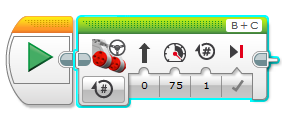 